ТЕМА:  «Развитие творческого мышления дошкольниковпутём методики ТРИЗ»   ВВЕДЕНИЕВ современном образовании остро стоит задача воспитания творческой личности, подготовленной к стабильному решению нестандартных задач в различных областях деятельности. Именно поэтому, дошкольное образование определяет в качестве одного из приоритетных направлений - развитие творческого потенциала и речи детей. Адаптированная к дошкольному возрасту ТРИЗ-технология позволит воспитывать и обучать ребёнка под девизом «Творчество во всём!».ТРИЗ (теория решения изобретательских задач) - это наука, изучающая объективные закономерности развития систем и разрабатывающая методологию решения проблем. Методы технического творчества появились, как потребность повысить производительность интеллектуального труда, прежде всего, в сфере производства. В их развитии прослеживаются две концепции. В соответствии с первой развитие технических систем является следствием процессов, происходящих в мышлении изобретателей, новые сильные идеи возникают как "озарения" у выдающихся личностей с особым складом ума, и процесс этот не поддается никакому изучению и тиражированию. В результате появились методы психологической активизации творчества и перебора вариантов. По второй концепции изменение искусственных систем происходит не по субъективной воле человека, а подчиняется объективным законам и происходит в направлении повышения уровня их идеальности. Выявленные Генрихом Сауловичем Альтшуллером закономерности легли в основу системы законов развития технических систем и новой науки о творчестве - теории решения изобретательских задач (ТРИЗ).Главная идея его теории - технические решения возникают и развиваются не стихийно, а по определённым законам, которые можно познать и использовать для сознательного решения изобретательских задач без множества пустых проб.Историческая справка. Г.С. Альтшуллер родился 15 октября 1926 года в Ташкенте. Затем жил в Баку. Окончил Азербайджанский индустриальный институт. Первая публикация (совместно с Р. Шапиро), посвященная теории изобретательства - Альтшуллер Г.С., Шапиро Р.Б. "О психологии изобретательского творчества'7/Вопросы психологии, 1956, №6. Изобретатель. Автор Теории Решения Изобретательских Задач (ТРИЗ), разработчик деловой игры "Жизненная Стратегия Творческой Личности" (ЖСТЛ), системы приемов по развитию творческого воображения (РТВ). Писатель. Научно-фантастические произведения (под псевдонимом Генрих Альтов) начал публиковать в 1957 году. Дебютная публикация - рассказ "Зиночка" в соавторстве с Вячеславом Фелицыным. Один из ведущих отечественных писателей-фантастов первой половины 1960-х годов. Автор "Регистра фантастических идей" (своеобразного патентного фонда идей мировой фантастики). Умер 24 сентября 1998 года в Петрозаводске.АКТУАЛЬНОСТЬ ПЕДАГОГИЧЕСКОГО ОПЫТАПроцесс воспитания и обучения ребёнка - это взгляд человечества в будущее. Мы живём в стремительно меняющемся мире, в эпоху информации, и уже не представляем нашу жизнь без компьютеров, спутникового телевидения, мобильной связи, интернета и т. п. Информационные технологии дают нам всё новые возможности, но и многого требуют от нас: понимать и принимать новые реалии, быстро ориентироваться,обучаться. Человеку приходится справляться с массой постоянно «сваливающихся» на него творческих задач. И это касается не только профессиональной или научной деятельности, но и бытовой жизни.Принципиальная задача педагогов и родителей — развитие личности и ее активности. С. Л. Рубинштейн неоднократно подчеркивал, что педагогический процесс формирует личность ребенка в той степени, в какой педагог руководит его активностью, а не подменяет ее. Всякая попытка обойтись без собственной деятельности ребенка подрывает основы здорового умственного и нравственного его воспитания.Я считаю проблему развития речи и познавательной активности до- 4 школьников одной из самых актуальных на данный момент, поскольку эти виды деятельности являются непременной предпосылкой формирования умственных качеств личности, её самостоятельности и инициативности.Кроме того, изменилась концепция воспитания и обучения нового поколения детей, которая ориентирована не на подготовку исполнителей, а на подготовку творцов, способных самостоятельно мыслить, положительно изменять и преобразовывать нашу жизнь.Изучив современные механизмы воспитания творческой личности, проанализировав все имеющиеся возможности повышения уровня развития речи и познавательной активности детей, я пришла к выводу, что существует необходимость заменить традиционную технологию воспитания и обучения на инновационную, которая предполагает получение знаний не в готовом виде от педагога, а самостоятельный поиск ответов на вопросы.Созданная Генрихом Альтшуллером теория решения изобретательских задач дала мощный толчок к разработке в педагогике технологий, связанных с развитием креативных процессов подрастающего человека в различных предметных областях. В ее основе лежит воспитательная система, построенная на теории развития творческой личности.Данный педагогический опыт способствует развитию творческого воображения, мышления, высокому уровню познавательной активности и речи дошкольника, овладению основными мыслительными операциями по созданию творческого продукта, успешной адаптации к школе вне зависимости от системы обучения, желанию и умению самостоятельно учиться. А всё перечисленное соответствует положениям Базового компонента.ИННОВАЦИОННАЯ НАПРАВЛЕННОСТЬ ПЕДАГОГИЧЕСКОГО ОПЫТАЖизнь постоянно ставит перед нами задачи, и от их решения зависит наша судьба. Как воспитать личность, умеющую легко разрешать возникающие проблемы? Красота, насыщенность жизни, её функциональная грамотность, прежде всего, зависят от тех качеств, которые мы, взрослые, прививаем детям. Педагоги хорошо знают, что любой ребенок может быть творческой личностью, он от рождения является потенциально талантливым. Я считаю, что только неправильное воспитание, и обучение губят в детях ростки этой одаренности в зародыше.Понимание вышеперечисленного дало мне толчок для использования технологии ТРИЗ-РТВ в работе с дошкольниками. Основная задача использования ТРИЗ-технологии в дошкольном возрасте - это привить ребёнку радость творческих открытий.ТРИЗ-технология в систему работы дошкольных учреждений массово не внедряется, поскольку недостаточно разработаны содержание программы по ТРИЗ, а также формы и методы обучения. Однако объективные социальные условия создают необходимость поиска эффективных путей и условий формирования творческого мышления, воображения, речи дошкольников.Форма представления педагогического опыта - педагогическая технология - совокупность, специальный набор форм, методов, способов, приемов обучения и воспитательных средств, системно используемых в образовательном процессе.В дошкольном возрасте процесс познания у ребенка происходит эмо- ционально-практическим путем. Каждый дошкольник - маленький исследователь, с радостью и удивлением открывающий для себя окружающий мир. Ребенок стремится к активной деятельности, и важно не дать этому стремлению угаснуть, способствовать его дальнейшему развитию. Чем полнее и разнообразнее детская деятельность, чем более она значима для ребенка и отвечает его природе, тем успешнее идет его развитие, реализуются потенциальные возможности и первые творческие проявления. Поэтому важной особенностью считаю применение методов и приемов ТРИЗ-РТВ в процессе ознакомления дошкольников в познании окружающего мира и развития речи. Кроме того, ТРИЗ имеет ряд других ценностей:Обучение детей методикам ТРИЗ подразумевает воспитание нравственности, т. к. каждая идея проверяется на нравственность и на возможность воплощения в реальных условиях.Систематическое изучение тризовских методик и использование их на практике способствует разностороннему развитию личности дошкольника. Ребята, умеющие применять методы и приемы ТРИЗ, обладающие нестандартным мышлением, более успешны в освоении знаний в разных видах деятельности.ТРИЗ-педагогика призвана учитывать интересы ребенка, это педагогика сотрудничества.Методики ТРИЗ - идеальные инструменты для проблемного, развивающего обучения. Позволяют сделать и традиционное обучение развивающим.ТРИЗ-педагогика помогает воспитать у детей стремление к самосовершенствованию .Данный опыт не содержит принципиально новых открытий и изобретений.Главная его ценность в том, что опыт работы по данной тематике основан на принципе природосообразности обучения. Обучая ребенка, воспитатель должен идти от его природы.Мое педагогическое творчество заключается в усовершенствовании, т.е. в модернизации и адаптации к конкретным условиям уже известной технологии.ЦЕЛЬ данного опыта работы -раскрыть все формы и методы развития творческого мышления и воображения у детей дошкольного возраста с помощью методики ТРИЗ.ЗАДАЧИ ОПЫТА:Изучение методической и научной литературы по развитию творческого мышления с помощью ТРИЗ.Систематизация основных методов и приёмов ТРИЗ.Обобщение опыта работы с детьми.Работа с родителями по развитию у детей творческого мышления и воображения.ПРИНЦИПЫ ПЕДАГОГИЧЕСКОГО ВОЗДЕЙСТВИЯ^ Принцип свободы выбора.Никто не любит навязанные идеи, далёкие решения, отсутствие выбора. Особенно этого не любят дети.^ Принцип открытости.Чаще предлагать детям задания с разными путями решения, сталкивать с проблемными ситуациями.^ Принцип деятельности.Организовывать освоение детьми знаний, умений и навыков преимущественно в форме деятельности.^ Принцип обратной связи.Отслеживать настроение детей, степень их заинтересованности, уровень понимания и усвоения материала.^ Принцип идеальности (высокого КПД).Идеальные знания - это знания полученные самим! Принцип идеальности допускает привлечение детей к управлению своим коллективом, где они будут учиться друг у друга.                        ТЕОРЕТИЧЕСКАЯ ОСНОВА ОПЫТАТеоретическую основу моего педагогического проекта составили методы теории решения изобретательских задач (ТРИЗ - автор Г.А. Альтшуллер, 1964 г.), алгоритм решения изобретательских задач, адаптированных к работе с дошкольниками A.B. Корзун «Весёлая дидактика», М.Н. Шустерман З.Г. Шустерман «Думаем, изобретаем, открываем мир».Отличительная особенность данной педагогической системы заключается в том, что ребёнок усваивает обобщённые алгоритмы организации собственной творческой деятельности. В основе творческой деятельности лежит воспитательная система, построенная на теории развития творческой личности. Ребенок является субъектом собственной деятельности по саморазвитию, человеком, способным к активной направленной деятельности, т.е. воспитание при таком подходе подразумевается как взаимодействие ребёнка и взрослого.В основу моего опыта легли разработки A.B. Яценко, С.И. Гин «Занятия ТРИЗ», опыт работы педагогов детского сада «Облачко» г. Ульяновска по технологии ТРИЗ, которые адаптировали технологию для дошкольников, й доступной форме разработали подачу разных методов этой технологии: метод фокальных объектов, метод каталога, метод морфолического анализа и т.д. Описанная на примерах и играх-занятиях методика ознакомления детей с окружающим миром позволяет не только формировать системное мышление, но и развивать воображение ребёнка. Эти качества в сочетании с диалектическим мышлением раскрывают творческий потенциал личности, позволяют оценить прошлое и настоящее, спрогнозировать будущее.Разработчики ТРИЗ-педагогики: Березина В.Г., Гафитулин М.С., Гин A.A., Гин С.И., Мурашковская И.Н., Нестеренко A.A., Сидорчук Т.А., Тимо- хов В.И., Хоменко H.H.                    АДРЕСНОСТЬ ОПЫТАОпыт создан в помощь ищущим воспитателям, где именно в процессе ознакомления с окружающей действительностью, дети воспринимают и чувственно познают мир, экспериментируют, размышляют и фантазируют, находят решения проблем и выход из различных ситуаций. Поэтому опыт работы могут использовать: воспитатели ДОУ, родители.Данный опыт поможет молодым педагогам в организации и проведении занятий, а опытных педагогов натолкнет на более совершенные творческие решения.Все представленные методы и приемы могут быть использованы, как приложение к любой общеобразовательной программе.Работа по ТРИЗ-РТВ может проводиться: во II младшей, средней, старшей и подготовительной группах ДОУ. Что характерно, использование данной технологии не поздно начать применять с любого дошкольного возраста.Предложенный игровой материал может быть использован и в свобод- дой игровой деятельности вне занятий.МЕТОДИЧЕСКИЕ РЕКОМЕНДАЦИИ  ПО  ПРИМЕНЕНИЮ ТЕХНОЛОГИИ ТРИЗ В ДОШКОЛЬНЫХ УЧРЕЖДЕНИЯХ"Пусть творческих людей станет как можно больше, творец всегда поймет творца.И мир изменится к лучшему"(Л.Е. Белоусова).Методику ТРИЗ можно назвать школой творческой личности, поскольку ее девиз - "творчество во всем": в постановке вопроса, в приемах его решения, в подаче материала. В ней нет методов в привычном смысле слова, есть инструмент, с помощью которого воспитатели и родители сами "изобретают" свою педагогику, озаренные светом детских идей. Нет и воспитания в привычном его значении, есть способ овладения навыками, которые позволяют жить интересно всем вместе и творить себя: и воспитателю, и родителям, и детям.По замечанию Л.С. Выготского, дошкольник принимает программу в той мере, в какой она становится его собственной. Мы возвращаемся к известной формуле - идти от ребенка. Пусть гением будет ребенок, лишенный всяческих стереотипов о своем познании мира.' Педагогическое кредо педагогов ТРИЗ - каждый ребенок изначально талантлив и даже гениален, но его надо научить ориентироваться в современном мире, чтобы при минимуме затрат достигать максимального эффекта. Необходимо учить дошкольников анализировать конкретную ситуацию и находить оригинальные пути ее разрешения. Обучение проводится с помощью занятий, игр, сказок, различных тестов.Девиз педагогов ТРИЗ - "Можно говорить все". И дети говорят, придумывают. Выслушивать нужно каждого желающего. Пусть учатся возражать воспитателю и друг другу, но аргументировано, предлагая что-то взамен или доказывая. Детям нужно давать только положительную оценку: "интересно", "необычно", "любопытно", "хорошо", "молодец" и т.д.Занятия по развитию творческого воображения - это импровизация, игра, мистификация. Здесь учат придумывать свои сказки и не одну, а столько, сколько человек в группе и даже больше. Дети познают и учатся сопоставлять физические и природные явления, но в такой форме, когда они не замечают, что учатся, а делают для себя открытия ежеминутно.Работа по ТРИЗ может проводиться: во II младшей, средней, старшей и подготовительной группах ДОУ. Что характерно, использование данной технологии не поздно начать применять с любого дошкольного возраста.Занятия по методу ТРИЗ в комплексе (музыкальное, развитие речи, ознакомление с окружающим) и планируются в свободное время, во вторую половину дня, на прогулке, в индивидуальной работе. Зачастую игры ТРИЗ возникают на ровном месте. Элементы методики применяются в работе с детьми всех возрастных групп.Необходимо учитывать следующие моменты:Непрерывная диагностика детей (мониторинг).Обязательно оперативно проверять наличие понимания детьми нового материала. Методика проверки проста, - после объяснения задается вопрос: “Повтори, как меня понял? Приведи пример, реши задачу, объясни, как ее решал?”Периодическое определение уровня интеллектуальных способностей по принципу “было - стало”. Желательна, конечно, оценка состояния детей по медицинским, психологическим, физиологическим и социальным показателям.Во время занятий надо:показывать как решать задачи и оттачивать методы решения задач,обучать принципам построения методов решения, то есть законам,на которых они и построены, (методикам самостоятельного нахождения методик решения задач),обучать придумыванию задач.Научить в хорошем видеть плохое, а из плохого извлекать максимальную пользу.Занятия по ТРИЗ следует проводить, учитывая следующие принципы:От простого к сложному.От сказочного фантазирования к абстрактному мышлению,•, От малой нагрузки (одна - две задачи за занятие) к большой нагрузке ( четыре пять тем и 10 - 15 задач и упражнений), продолжительность от 10 до 30 часа, но в любом случае заканчивать занятие раньше, чем пропадет интерес у детей.От единичного к общему. От индуктивного мышления к дедукции. И от общего к единичному, дедукции .От преодоления стереотипов (лиса всегда хитрая, колобка всегда жалко...) и копирования к творчеству.От разрозненных фактов к поиску закономерностей.От бессистемности к системностиОт поверхностного знания к глубинному. От изучения следствий к анализу причин. От “узкого” предметного мышления к “широкому” диалектическому и системному.От инертности к интересу и, далее, к одержимости.От информации к знаниям и умению их использовать.От однофункциональности к многофункциональности.От “хочу” к “надо”. От детского эгоцентризма к ответственности.От неуверенности к уверенности.От включения элементов ТРИЗ в занятия к систематическим занятиям по изучению ТРИЗ.От “заливания” знаний к развитию мышления и поиску способов решений.Чем руководствоваться, выбирая темы для текущих занятий?Главный критерий выбора материала - возраст детей.Воспитатель сам должен подбирать упражнения и формировать занятия, но обязательно с учетом возрастных особенностей своих детей. Например, для де-тей младшего возраста - развитие сказочной фантазии и образного мышления, а для старших - больше логики, законов и абстракций.Дети быстро взрослеют - малыши от месяца к месяцу и это надо учитывать.На каждом занятии давать:Упражнения для развития мышления, нравственности, воображения, памяти, чувства юмора, волевых качеств.Через занятие: упражнения для развития внимания, смекалки, игры “Хорошо- плохо”.Методы закрепления знаний.Если занятие 20 минут, то для малышей две - три темы и 10- 15 упражнений.На занятиях по ТРИЗ всегда должно быть: интересно, таинственно, доброжелательно, нравственно, понятно, лично полезно сейчас и потом, весело, эмоционально, должны разбираться жизненные ситуации, в быстром темпе, разнообразно, без повторов, с большим количеством сопоставлений и противопоставлений, с большим уважением к личности ребенка и к его самостоятельности.Не должно быть: страшилок, глупости, пошлости, грубости.Прйнцип комфортности обучения. Атмосфера понимания и радости общения. “Мы все здесь умные!” Это подхлестывает познавательный интерес.Опытные преподаватели и разработчики ТРИЗ-педагогики ( A.A. Гин, A.A. Нестеренко, Г. И. Иванов и др.) дают следующие рекомендации по ведению занятий:Готовиться к каждому занятию с максимальной серьезностью, мысленно проигрывая весь его ход.Стремиться к созданию атмосферы свободной беседы, не давить авторитетом, не перебивать детей. Чаще восхищаться их ответами и, при необходимости, ответы детей повторять, незаметно изменяя содержание в нужную сторону. На занятиях должна быть раскованная обстановка равноправных людей и высокая активность детей. Известно, что активные люди выносят из занятий больше, чем пассивные.Желательно создать на занятиях ТРИЗ обстановку некоторой исключительности ("Мы все будущие таланты!") и даже таинственности. Установить интересные традиции. Например, награждения за оригинальные идеи.Задачи следует подавать в виде приключенческой или фантастической ситуации.Необходимо воспитать мысль о бесконечности совершенствования человека, неограниченности его возможностей и процесса образования и развития.При разборе решения задач всегда подчеркивать содержащиеся в них элементы ТРИЗ - Противоречия, Идеальное Конечное Решение, Ресурс, Приёмы и т.д.Не высказывать решение самому, а подводить к нему детей. Если у детей не получается на уроке, задать задачу на дом для самостоятельного решения.Дети любят решать задачи, которые им не по плечу. Не нужно бояться давать им такие задачи, пусть они их не решат, но это замечательная возможность расти. “Ум рождается в борьбе”.Довольно высокий темп занятий, не позволяющий отвлекаться и обучающий интенсивно думать долгое время.Включение	"разрядочных вставок" и "сеансов" общего смеха, хотя бы один раз за занятие. Уже только за это будут любить занятия!3а одно занятие делать несколько переключений от одного вида деятельности к другому.На	занятиях надо много фантазировать и решать много интересных и полезных, с точки зрения детей, задач. Занятия “по ТРИЗ " это уроки мудрости и счастья творчества. Прежде всего, надо создать у детей мотивацию и желание развивать своё мышление.Дети	должны радоваться общению с Вами, человеком незаурядным, в которого они влюблены без памяти.Наверно,	никто не будет возражать против утверждения, что, если человек не может использовать законы и правила НА ПРАКТИКЕ, то он и НЕ, ЗНАЕТ этих законов и правил. Он может их процитировать, но не более. Поэтому, для освоения правил ТРИЗ надо САМОСТОЯТЕЛЬНО решить много задач. Это важный принцип обучения.Для тренировок следует брать упражнения, соответствующие склонностям и способностям детей. Занятия по ТРИЗ должны приближаться к идеальным, то есть они должны быть многофункциональными: И учить мышлению, И давать знания, И развивать память и внимание, И давать радость, И даже быть психотерапевтическими . Если дети начинают основательно изучать ТРИЗ в детском саду, то их успехи в школе, как говорят, видны невооруженным глазом.Следует поговорить с родителями, рассказать им о ТРИЗ, "влюбить" их в ТРИЗ, прочитать им лекции о ТРИЗ, провести консультации.Итак, используя элементы ТРИЗ в работе с детьми надо научить их ориентироваться в современном мире, чтобы « при минимуме затрат достичь максимум эффекта» (Г.С. Альтшуллер).Дети, играя в ТРИЗ, видят мир во всем его многоцветий, многообразии и многогранности. ТРИЗ учит детей творчески находить позитивные решения возникших проблем, что очень пригодится ребенку и в школе и во взрослой жизни.Методы ТРИЗ, их характеристикаЧтобы стимулировать творческую активность детей и устранить отрицательное воздействие психологической инерции, используются различные методы и приёмы, применяемые в решении изобретательских задач (ТРИЗ). Вот некоторые из них:Мозговой штурмМозговой штурм предполагает постановку изобретательской задачи и нахождения способов ее решения с помощью перебора ресурсов, выбор идеального решения.Изобретательские задачи должны быть доступны детям по возрасту.Темами мозгового штурма могут быть такие:^ как уберечь продукты от мышей;^ как не намокнуть под дождем;^ как мышам достать сыр из-под носа кота;^ как выгнать лесу из зайкиной избушки;^ как потушить пожар, если в доме нет воды;^ как не дать медведю залезть на теремок и развалить его;^ как оставить кусочек лета в зиму.Напомним правила мозгового штурма:^ исключение всякой критики;^ поощрение самых невероятных идей;^ большое количество ответов, предложений;^ чужие идеи можно улучшать.Анализ каждой идеи идет по оценке "хорошо - плохо", т.е. что-то в этом предложении хорошо, но что-то плохо. Из всех решений выбирается оптимальное,1 позволяющее решить противоречие с минимальными затратами и потерями. Результаты мозгового штурма должны быть непременно отражены в продуктивной деятельности: нарисовать свой кусочек лета в зиму; вылепить продукты, которые стали недоступны мышам и т.д.Воспитатель должен предложить детям свои оригинальные варианты решения задачи, что позволяет стимулировать их воображение и вызывать интерес и желание к творческой деятельности.В ходе реализации этого метода развиваются коммуникативные способности детей: умение вести спор, слышать друг друга, высказывать свою точку зрения, не боясь критики, тактично оценивать мнения других и т.п. Данный метод позволяет развивать у детей способность к анализу, стимулирует творческую активность в поиске решения проблемы, дает осознание того, что безвыходных ситуаций в жизни не бывает.Методические рекомендацииМозговой штурм применяется в работе с детьми с 3 лет. Подбирать соответствующие темы.Для детей 3 лет: «Как уберечь сыр от мышей», «Как курочке спастицыплят от кошки».Для детей 4 лет: « Как мышам стащить сыр из - под носа у кошки».«Как зимой погулять с короткошерстной собачкой в мороз».Для детей 5-7 лет: « Как отправить Снежную королеву в лето» и т.д.Универсальными являются темы переделывания сказок во имя спасениягероя.«Я переделаю сказку»,«Я друг героя - помогу ему»,«Я изменю героя и он спасётся сам».Мозговой штурм проводить с группой детей не менее 5- и не более 20 детей. Если детей мало, то мало идей. Если много детей, то все не смогут высказаться.Педагог является вдохновителем решения проблемы. Эмоционально показывает детям желание думать над задачей.Перед проведением занятия на основе «Мозгового штурма» необходимо собрать информацию по теме обсуждения, разобрать цепочку вопросов, продумать организацию продуктивной деятельности. Ведущий должен иметь набор оригинальных решений обсуждаемой проблемы.Необходимо быть готовым к появлению непредвиденных педагогическихситуаций и уметь их решать.6. Учитывать возможность появления типовых ситуаций и приёмы их решения:Мозговой штурм проводить с группой детей не менее 5- и не более 20 детей. Если детей мало, то мало идей. Если много детей, то все не смогут высказаться.Педагог является вдохновителем решения проблемы. Эмоционально показывает детям желание думать над задачей.Перед проведением занятия на основе «Мозгового штурма» необходимо собрать информацию по теме обсуждения, разобрать цепочку вопросов, продумать организацию продуктивной деятельности. Ведущий должен иметь набор оригинальных решений обсуждаемой проблемы.Необходимо быть готовым к появлению непредвиденных педагогическихситуаций и уметь их решать.6. Учитывать возможность появления типовых ситуаций и приёмы их решения:СинектикаЭто так называемый метод аналогий:а)	личностная аналогия (эмпатия). Предложить ребенку представить самого себя в качестве какого-нибудь предмета или явления в проблемной ситуации. Примерные варианты заданий:изобрази будильник, который забыли выключить; покажи походку человека, которому жмут ботинки;изобрази рассерженного поросенка, встревоженного кота, восторженного кролика;представь, что ты животное, которое любит музыку, но не умеет говорить, а хочет спеть песню. Прохрюкай "В лесу родилась елочка...", промяукай "Солнечный круг..." и т.д.;б)	прямая аналогия. Основывается на поиске сходных процессов в других областях знаний (вертолет - аналогия стрекозы, подводная лодка - аналогия рыбы и т.д.). Пусть дети находят такие аналогии, делают маленькие открытия в сходстве природных и технических систем;в)	фантастическая аналогия. Решение проблемы, задачи осуществляется, как в волшебной сказке, т.е. игнорируются все существующие законы (нарисуй свою радость - возможные варианты: солнце, цветок; изобрази любовь - это может быть человек, растение) и т.д.Синектика всегда проводится в паре с мозговым штурмом.Методические рекомендацииПрименяют с 3 лет.Учитывать возраст:3 года - эмпатия,4 года - фантастическая аналогия,5 лет - прямая и символическая аналогия.Этапы обучения аналогиям:1 этап: педагог сам рассказывает, что почувствовал, представил;2 этап: рассказ взрослого дополняется ответами детей;3 этап: дети сами рассказывают, педагог дополняет, уточняет, расширяет представления детей;4 этап: ребёнок самостоятельно рассказывает о представляемом, о своих чувствах.Синектика должна идти с использованием элементов «мозгового штурма».Будьте осторожны при использовании личной аналогии, т.к. она является достаточно мощным психотерапевтическим воздействием.Показ приёмов переноса процессов в прямой аналогии лучше осуществлять в режимных моментах. Например, обучая детей поливу комнатных растений, необходимо обратить внимание на аналогичность работы с водой во время приготовления глины для лепки.Обучать детей составлению различных типов загадок целесообразнее в режимных процессах.Операции фантастической аналогии необходимо сочетать с ознакомлением детей типовыми приёмами фантазирования.Морфологический анализМЕТОД МОРФОЛОГИЧЕСКОГО АНАЛИЗА появился в середине 30-х годов XX века, благодаря швейцарскому астрофизику Ф. Цвикки, который использовал его исключительно для решения астрофизических задач. В работе с дошкольниками этот метод очень эффективен для развития творческого воображения, фантазии, преодоления стереотипов. Суть его заключается в комбинировании разных вариантов характеристик определённого объекта при создании нового образа этого объекта.Цель этого метода - выявить все возможные факты решения данной проблемы, которые при простом переборе могли быть упущены.Обычно для морфологического анализа строят таблицу (две оси) или ящик (более двух осей). В качестве осей берут основные характеристики рассматриваемого объекта и записывают возможные их варианты по каждой оси. Например, изобретаем новый стул. На одной (вертикальной) оси отложены возможные формы, на другой (горизонтальной) - возможный материал, из которого он может быть сделан.Затем выбираются различные сочетания элементов разных осей (стеклянный квадратный стул - для принцессы, он красивый, удобный, но может легко разбиться; железный круглый стул - для пианиста, на нем можно легко повернуться, так как он крутится, но тяжело сдвинуть с места и т.д.)Перебираются все возможные варианты. В продуктивной деятельности дети изображают каждый изобретенный новый стул. Можно предложить детям придумать новую кровать, ковер, игру (в последней по одной оси можно выложить часть тела, с помощью которой можно играть, а по другой - приспособления для игры: мяч, ракетка, скакалка и т.д.).Приведем пример применения метода с использованием "ящика", т.е. таблицы. Чтобы создать новый образ какого-либо объекта, нужно выделить как можно большее количество критериев и характеристик этого объекта по каждому из критериев. Как показывает практика, лучше всего начинать работу по методу морфологического анализа со сказочных образов. Например, необходимо создать новый образ Ивана-царевича. Наше воображение рисует нам образ молодого человека, доброго, смелого, сильного, красивого и т.п. Не будем пока отказываться от данного образа. Выделим основные критерии, по которым можно охарактеризовать этот сказочный персонаж: возраст, место жительства, внешний вид, средство передвижения, одежда и т.д. Для удобства можно занести данные характеристики в таблицу.Чем больше критериев выбрано, тем более подробно будет описан новый образ. В их число можно внести привычки героя, хобби, особенности общения, особенности частей тела, цвет волос, глаз и т.д. Характеристик по каждому из критериев также может быть сколь угодно много.Произвольно выберем из каждого столбца по одной характеристике и соединим воедино. Могут получиться очень интересные образы. Например, Иван-царевичвредный подросток, одетый в праздничный наряд, проживающий в детском саду и передвигающийся на лыжах. Или старик-весельчак в спортивном костюме, живущий в лесу и передвигающийся на роликах. Сразу хочется придумать историю о таком герое. Сколько простора для детского воображения! Аналогично можно работать и с рукотворными предметами: придумать новый фасон платья, марку автомобиля, спроектировать дворец, разработать новую модель часов и т.д.Затруднения вызывает то обстоятельство, что дошкольники не умеют хорошо читать и им трудно удержать в памяти большое количество характеристик объекта. В этом случае воспитателю необходимо продумать, какими символами он будет обозначать ихИспользуя морфологическую таблицу, можно, комбинируя героев, места событий и сюжеты знакомых сказок, сочинять новые волшебные истории. При этом необходимо сразу определить, кто будет злым, а кто - добрым героем, с каким злом будут бороться герои, какие волшебные силы будут помогать, какие - мешать и т.д.Методические рекомендацииВводится в работу с детьми с 3 лет с одним вертикальным показателем (герой) и двумя - четырьмя горизонтальными (либо форма, либо цвет, либо размер).Детям 4 -5 лет можно предлагать объекты природного, рукотворного происхождения, разнообразные ситуации, функции.Дети 5 -7 лет могут работать с большим количеством вертикальных и горизонтальных показателей.Морфологический анализ должен проводиться с группой детей в форме обсуждения. Применимы элементы «мозгового штурма».Реализация фантастического содержания должна идти в продуктивной деятельности^ Рисование, лепка, аппликация и т.д.)Метод каталогапозволяет в большой степени решить проблему обучения дошкольников творческому рассказыванию. Не секрет, что творческое рассказывание даётся дошкольникам с трудом в силу небольшого опыта монологической речи и бедности активного словаря. Метод каталога был разработан в 20-х годах XX века профессором Берлинского университета Э. Кунце. Этот метод успешно адаптирован к работе с дошкольниками.Для работы понадобится любая детская книга с минимальным количеством иллюстраций. Желательно, чтобы текст был прозаическим. Взрослый задаёт детям вопросы, на основе которых будет строиться сюжет, а ответ дети ищут в книге, произвольно указывая пальце в любое место на странице. Слова попадаются самые разные, никак не связанные между собой. Выбранные методом "тыка" слова связываются в историю, сказку. Воспитатель может преобразовывать одни части речи в другие. Занятие проводится в быстром темпе, используются разные эмоциональные реакции на каждое новое словосочетание.Главное здесь - грамотно составить вопросы и расположить их в нужной последовательности. При составлении вопросов следует учитывать некоторые общие особенности построения структуры сказок: наличие положительного и отрицательного героев; зло, причинённое отрицательным героем;борьба положительного героя со злом; присутствие друзей и помощников и у положительного, и у отрицательного героев, присутствие волшебства. Последовательность вопросов может быть следующей:О ком сочиняем сказку?Он добрый или злой герой? Какое добро (зло) он делал?С кем он дружил?Кто им мешал? Каким образом?Как добрый герой боролся со злом?Чем всё закончилось?Предполагаемый ход действия сказки:Жил-был...И был он какой?.Умел делать что?.Делал он это, потому что...Но в это время жила-была...Она была...Однажды между ними случилось...Им помогла...Сделала она это, чтобы... и т.д.Вопросы можно варьировать в зависимости от развёртывания сюжета. Это требует от воспитателя некоторого навыка работы с данным методом, умения вовремя сориентироваться и сформулировать новые вопросы, не предусмотренные изначально. По ходу составления необходимо фиксировать придуманный сюжет с помощью символов, знаков, схем, рисунков и т.п. Не следует ожидать,что дети с первого раза сочинят интересную, красивую историю. Как показывает практика, первоначально дошкольникам трудно преодолеть психологическую инерцию и стереотипы: они повторяют идеи друг друга, дублируют события знакомых сказок, иногда вообще молчат. Первые истории, придуманные детьми, как правило, примитивны, неинтересны и кратки. Воспитателю следует помогать детям, подсказывать варианты развития событий, поощрять удачные находки. Постепенно рассказы становятся всё более распространёнными, интересными, волшебными, увлекательными.Данный метод эффективен в работе с небольшим количеством детей (от двух до пяти).Методические рекомендацииПрименяется с 3 лет, с подгруппой (5 - 7) детей. В старшем возрасте вся группа детей.В младшей группе используют простые вопросы типа:Жил - был .. .кто?С кем он дружил?Пришел злой .. .кто? ч -Кто помог друзьям?При подборе книг соблюдать следующие правила:на открытой странице не должно быть картинок,лучше брать сборники сказок для более старшего возраста, чем тот, с которым работает данный возраст,-в старшем возрасте можно использовать сборники детских рассказов, кулинарные книги, пособия по столярному делу и т.д.Правила поиска ответа на вопрос:ставится вопрос, например «Жил - был кто?»ведущий открывает книгу на любой странице и предлагает ребёнку указать пальчиком любое слово,ответ на следующий вопрос ищется на другой странице,Если, по сюжету выпадает не та часть речи, то педагог либо трансформирует в необходимую, либо на той же строчке находит нужную.Пытайтесь включить в текст сочиняемой истории словосочетания или всё предложение выбранное ребёнком.Чтобы дети быстро не потеряли интерес к сочинительству необходимо: - работать в быстром темпе,эмоционально реагировать на каждый найденный ответ,устраивать импровизированное представление,прекратить работу с книгой и придумать окончание истории с применением элементов «мозгового штурма».Метод фокальных объектов (МФО)предложен американским психологом Ч. Вайтингом. Суть метода заключается в том, что к определённому объекту "примеряются" свойства и характеристики других, ни чем с ним не связанных объектов. Сочетания свойств оказываются иногда очень неожиданными, но именно это и вызывает интерес.Это усовершенствованный метод каталога. Он позволяет найти идеи новых, оригинальных товаров широкого ассортимента: различных сувениров, игр, реклам. Хорошо зарекомендовал себя как способ снятия психологической инерции у взрослых и детей.Цель МФО - установление ассоциативных с различными случайными объектами.Изначально нужно выбрать объект, с образом которого будем работать. Можно до поры хранить его в тайне от детей. Затем детям предлагается назвать три любых объекта. Хорошо, если один из них будет представителем природного мира, второй - рукотворного, третий - вообще нематериальное понятие. Но это условие необязательно. Затем дети называют как можно больше свойств и качеств названных объектов. Названные свойства и качества приписываются к изначально выбранному объекту, дети объясняют, как это может выглядеть и при каких условиях такое бывает.Детям предлагаются два-три слова и быстро выделяются свойства каждого из названных предметов или явлений.Например: 	Затем дается новое слово, к которому применяются уже названные свойства.Например, машина:стремительная - быстро едет;горячая - везет горячий хлеб;искрящаяся - летающая тарелка;кухонная - с которой продают готовый завтрак, обед, ужин и т.д.Придуманные детьми идеи также отражаются в рисовании, лепке, аппликации. Метод фокальных объектов направлен на развитие у детей творческого воображения, фантазии, формирование умения находить причинно-следственные связи между разными объектами окружающего мира, на первый взгляд, ничем не связанные друг с другом.Методические рекомендацииПроводится с 4 лет.Объекты выбираются наугад и поочерёдно рассматриваются в сочетании с другими объектами. Обсуждаются неожиданные сочетания.Ответы детей о наличии необычного свойства объекта могут быть двух вариантов: такой объект имеет место в реальном мире либо в мире фантазий.Педагог должен выражать гамму чувств по отношению к сочетаниям (восторг, удивление и т.д.)Признаки и значения признаков записываются воспитателем. Проводится динамично.Объект, который обсуждается, не относится к полю зрения ребёнка.Побуждайте ребёнка придумывать оригинальные, мало употребляемые признаки объекта. Общие значения признаков: большой, круглый, чёрный и т.д. исключайте.Типовое фантазированиеЭтот метод хорошо использовать при обучении детей творческому рассказыванию. Придумывать, фантазировать можно не вслепую, а с использованием конкретных приемов:а)	уменьшение - увеличение объекта (выросла репка маленькая - премаленькая. Продолжи сказку);б)	наоборот (добрый Волк и злая Красная Шапочка);в)	дробление - объединение (придумывание новой игрушки из частей старых игрушек или невероятного живого, отдельные части которого представляют собой части других животных);г)	оператор времени (замедление - ускорение времени: нарисуй себя через много лет, нарисуй своего будущего ребенка или какой была твоя мама в детстве);д)	динамика - статика (оживление неживых объектов и наоборот: Буратино - живое дерево; Снегурочка - живой снег; Колобок - живое тесто и т.д.). Дети сами могут выбрать объект, а затем оживить его, придумать название. Методические рекомендацииВ состав методов входят приёмы фантастического преобразования самого объекта, его надсистемы, подсистемы, его свойств.Приёмами преобразования являются:«Увеличение — уменьшение объекта».В 3 года познакомить детей с волшебником Большого либо Малого размера.года - происходит изменение объекта и его надсистемы или подсистемы.лет - изменение свойств или признаков объекта,-7 лет - дети сами выбирают приём для сочинения сказки или решения проблемной ситуации.Например: какой волшебник побывал в сказке «Мальчик - с - пальчик», «Карлик Нос», Крошечка Хаврошечка».Задания в изодеятельности: нарисовать огромную мышку и малюсенькую кошку, в «Репке» - выросла репка маленькая - премаленькая; яйцо курочки Рябы, упало и стало большим пребольшим.«Дробления — объединения»Начинать в 4 года. Начинают с приёма дробления. Приём обучает делить на составляющие хорошо знакомые объекты.К концу 4 года знакомят с объединением - составление новых объектов на основе перепутывания.лет - можно составлять фантастических животных по типу фоторобота.Обсудить с детьми сказочный материал. Русалка - женщина и рыба, кентавр - человек и конь и т.д.«Преобразование с помощью многофункциональных приёмов изменения свойств времени»С 3 лет - проводятся игры на моделирование действий из 3 - 5 последовательно собранных этапов.Например: модель действия «Хочу попить чаю». Ребёнок сам показывает, как ставит чашку, блюдце, наливает заварку, кипяток, и т.д. Можно проводить игры по выстраиванию временной цепочки возраста человека, развития растения и т.д.Интересно проводить игры с посещением волшебника Быстрых Минут (дети начинают быстро одеваться), волшебник Замедления (медленно играть в знакомую подвижную игру).«Статика - динамика»С 3 лет. Что будет, если волшебник Оживи коснётся ночью игрушек? А если волшебник Окаменей коснётся растений?«Наоборот»Проводится с 4 лет. Дети подбирают противоположные по значению слова.В старшем возрасте можно проводить игры по типу: « Я покажу вам действие, а вы сделайте наоборот».В подготовительной группе волшебник Наоборот посещает надсистемы. Например: он посетил рот человека и человек начал поглощать слова, как людям общаться? Человек с возрастом стал уменьшается в размере. Детский сад не даёт детям кушать, спать и т.д. Применяется приём наоборот в сказках. Положительные герои превращаются в отрицательные, и наоборот.Технология ТРИЗ пользуется ещё многими методами и приёмами: агглютинация, гиперболизация, акцентирование, системный оператор, метод противоречий, идеальный конечный результат и т.д. Все они успешно применяются в обучении детей дошкольного возраста. ТРИЗ позволяет развивать воображение, фантазию детей, позволяет преподносить знания в увлекательной и интересной для них форме, обеспечивает их прочное усвоение и систематизацию, стимулирует развитие мышления дошкольников, проявление творчества, как детьми, так и педагогами. ТРИЗ работает на принципах педагогики сотрудничества, ставит детей и педагогов в позицию партнёров, стимулирует созданиеситуации успеха для детей, тем самым, поддерживая их веру в свои силы и возможности, интерес к познанию окружающего мира.Этапы работы по использованию элементов ТРИЗ в воспитательно - образовательном процессе дошкольного учрежденияРабота по системе ТРИЗ с детьми дошкольного возраста должна осуществляться постепенно.Для решения тризовских задач можно выделить следующие этапы работы:Цель первого этапа - научить ребенка находить и различать противоречия, которые окружают его повсюду.Цель второго этапа - учить детей фантазировать, изобретать. Например, предложено придумать новый стул, удобный и красивый. Как выжить на необитаемом острове, где есть только коробки со жвачками?Содержание третьего этапа - решение сказочных задач и придумывание разных сказок с помощью специальных методов ТРИЗ. Например, "Вас поймала баба-яга и хочет съесть. Что делать?".На четвертом этапе ребенок применяет полученные знания и, используя нестандартные, оригинальные решения проблем, учится находить выход из любой сложной ситуации.Рассмотрим более подробно деятельность и возможные методы на каждом этапе.На 1 этапе можно учить детей находить и формулировать противоречивые свойства рассматриваемых предметов, явлений с помощью игры Хорошо- плохо. Для этого выбираем объект и предлагаем найти положительные и отрицательные качества данного объекта. В эту игру можно начинать играть уже с детьми 4-го года жизни. В начале берем объект, который не вызывает у детей положительных или отрицательных ассоциаций. Так как дети более склонны называть положительные стороны объекта, на 1 -м этапе игры называем плохо, дети хорошо. Детей 5-го года жизни можно делить на две команды, одна команда называет хорошо, другая - плохо, соревнуясь, кто больше назовет качеств. В работе со старшими дошкольниками берем объекты, имеющие для детей социальную значимость, и учимся находить противоречивые свойства ("В следующем году мы пойдём в первый класс - это хорошо или плохо?").В игре «Наоборот» хорошо усваивается прием противоположные значения. Эта игра воспринимается детьми уже в 3-летнем возрасте. Вначале учим детей подбирать слова, противоположные по значению (функции).Всестороннему знакомству с предметом или явлением помогает метод системного анализа. Он позволяет заглянуть в историю создания предмета, разложить предмет по деталям и даже заглянуть в будущее предмета. Системный оператор можно начинать использовать во 2-й младшей группе при знакомстве с предметами быта, ближайшего окружения, при описании игрушек. Вначале берём 3 экрана из 9. Со временем переходим к использованию всей 9-экранной системы. Систему характеризует оператор РВС (размер, время, стоимость). Меняя один из этих операторов, можно изменить свойства и качества предмета. Например, при решении задачи спасения Колобка, изменим оператор размер, увеличим Колобка так, чтобы лиса не смогла его проглотить.После того, как дети научатся выявлять противоречия, пользоваться системным оператором, приступаем ко 2-му этапу работы по ТРИЗ. Тому, чтобы найти принципиально новое решение мешает психологическая инерция, она есть даже у малышей. Первый вариант ответа на вопрос как спасти колобка - убить лису. Поэтому, следует раскрепостить мышление детей, дать волю фантазии, воображению и в то же время обращаю внимание на нравственную сторону решения вопроса. Это очень важно, так как на детей извне направлен мощный поток агрессивной информации и первыми ответами бывают агрессивные ответы: убить, поломать, выгнать и т.д. В условии задачи, как противоречие, закладываем нравственную сторону вопроса: Как спасти колобка, не причинив вреда лисе.Одним из методов, способствующих снятию психологической инерции, развитию воображения, является метод фокальных объектов (М.Ф. О.).Работу по М.Ф.О. можно начинать с детьми 4-го года жизни. При этом решаются следующие задачи:-придумать что-либо новое, видоизменяя или улучшая реальный объект; -познакомить детей с новым объектом;-создать рассказ или сказку о рассматриваемом объекте, используя найденные определения;-проанализировать художественное произведение.Еще одним методом, снимающим инерцию мышления и позволяющим увеличить число перебираемых вариантов, является морфологический анализ. С помощью этого метода легче выявить все возможные варианты решения проблемы, которые при простом переборе могут быть упущены.На 3 этапе работы с детьми решаем сказочные задачи и составляем сказки. Только не надо думать, что все сказки написаны или рассказаны. Можно придумать сколько угодно новых сказок. Но прежде чем составлять сказки, целесообразно научить детей решать сказочные задачи.Мы пытаемся помочь сказочным героям, попавшим в затруднительное положение. Решение проблемы зачастую зависит от выявления и использования ресурсов, дети стремятся к идеальному конечному результату.Таким образом, опираясь на полученные знания, интуицию, используя нестандартные, оригинальные решения малыши находят выход из сложной ситуации. В результате занятий с применением технологии ТРИЗ у детей снимается чувство скованности, преодолевается застенчивость, развивается воображение, речевая и общая инициатива, повышается уровень познавательных способностей, что помогает детям освободиться от инерции мышления.Примерное распределение методов и приёмов РТВ - ТРИЗ по возрастным группамМодель универсального описания объектаI. Игра "Хорошо - плохо" по вариантам:"Наоборот" - рассматривает противоречивые свойства объектов."Маятник" - личностная оценка ребенка к объекту."Переход количества в качество" - один - хорошо, а много - плохо, или один - плохо, а много - хорошо."Перевертыши" - для каждого выявленного свойства называются противоположные оценочные суждения.Логика системного мышления по объекту на основе функционально - генетического подхода:основная функция объекта, его вспомогательные функции;подсистема объекта (главные составляющие);надсистема (по месту и основной классификационной группе);прошлое объекта (данный объект рассматривается с точки зрени исторического развития функции);будущее:улучшение имеющегося объекта (на основании игры "Хорошо - плохо");П объекта нет, а функции его выполняются;функция сворачивается.Ресурсы объекта по основным признакам:форма (объемная, плоскостная и т.д.);цвет (цветной, бесцветный и т. д.);размер (большой - маленький по отношению к чему - либо);материал (естественный или искусственный);ресурс места (типичного или нетипичного);временная ось (история создания и использования объекта);принадлежность к классификационной группе по выявленному свойству.САМОЛЕТмПинг - понг" (по типу "Наоборот").быстрый (скоростной) - медленный;шумящий - молчаливый, тихий, безмолвный;крылатый - бескрылый;мирный - военный;легкий - тяжелый;П	крутой - пологий;защищающий - нападающий;закрытый - открытый;дружественный - враждебный;дневной - ночной;сейчас существующий - фантастический;двигающийся - неподвижный;жестокий - гуманный;громадный, гигантский - маленький;горячий - холодный;гладкий - шероховатый;встречающий - провожающий;вредный - полезный"Маятник".»? ! I!• быстрый,красивый,удобный,:• защищающий,опыляющий,;• крепкий,большой - может много груза перевезти одновременно,;• летающий,пассажирский,военный,шумный,;• долго летит (нужно кормить людей, тратит много горючего),нужно много умных людей, которые его приводят в действие,ломается, и от этого страдают люди р падает,долго разгоняется,!• долго тормозит,в нем нельзя ходить,засоряет атмосферу.В.: В жизни нет плохого, это хорошо, почему?Д.: Люди всегда веселые.В.: Люди всегда шутят и смеются, это плохо, почему?Д.: Они не жалеют никого.В.: Люди не жалеют никого, это хорошо, почему?Д.: Берегут свое сердце.В.: Люди берегут свое сердце, это плохо, почему?Д.: Потому что, когда этим людям самим будет плохо, им никто не посочувствует...Начальная фраза может быть любой, касающейся рассматриваемого объекта."Один - хорошо, много - плохо".одинН I М	»1 иаварий нет;	пассажиры медленно передвигаются;нет работы у летчиков; быстро износится;	5воздух не загрязняется большие очереди птицы не гибнутмногогрузы перевозятся быстро	столкновения в небеличный самолет у каждого	большая диспетчерская службалесов станет много, так как мало , ,Много топлива, железадорогморя не засоряют - корабли мало 1солнца не видно - все в самолетахплаваютчасто бывают дожди - самолеты летают в тучах, этомного работы у летчиковвызывает грозыОсновная функция - перемещение в воздухе, перевозка грузов и людей по воздуху.Вспомогательные функции - сельскохозяйственные работы, спортивные развлечения, спасательные работы.Подсистема: корпус, мотор, система управления, система питания. Далее - уточнение, составляющие каждой части.Надсистема:по месту: находится около человека;по классификационной группе: воздушный транспорт.Прошлое: Икар (крылья из перьев), воздушные шары, дирижабли, планеры, аэропланы.Будущее.Улучшение имеющегося:шумный: беззвучный самолет, так как мотор работает тихо;долго разгоняется: самолет - вертолет, им не нужна взлетная полоса;часто ломается: самолет, исправляющий поломки самостоятельно, в процессе их возникновения;падает, разбивается: новый самолет при аварии не разбивается, а раскрывает парашют, и благополучно приземляется;долго летит, это утомительно: в нашем самолете после взлета пассажиры сразу засыпают;засоряет атмосферу: самолет заправляется водой, поэтому не засоряет воздух;долго летит: появились самолеты сверхскоростные, которые очень быстро доставляют в нужное место.Самолета нет, а его основная функция выполняется:грузы обладают способностью перемещаться самостоятельно;специальные ящики: адрес написал, и он переместился;специальный костюм: одеваешь и перемещаешься в пункт назначения.Функция отпадает:планета мала, надобность в перемещении отпадает, люди живут в закрытом пространстве.Самолет должен разгоняться, чтобы взлететь, и не должен долго разгоняться, так как нет места (вертикальный взлет);Самолет должен быть большим, чтобы уместилось много людей, и не должен быть большим, чтобы занимал мало места на аэродроме (самолет маленький, резиновый: люди или грузы в него загружаются стоя, он взлетает, и в воздухе расширяется, чтобы груз разместился удобно);Самолет должен оповещаться о курсе, чтобы знать, куда лететь, и не должен, так как для этого нужно много людей (самолет оснащен компьютером, который сам определяет, куда лететь);Самолет должен шуметь, чтобы лететь, и не должен шуметь, чтобы не мешать людям (мотор беззвучный, люди в наушниках);Самолет должен взлететь, так как должен перевозить груз, и не должен взлететь, так как плохая погода.Тысячи лет люди пытались летать, подражая птицам. Они делали крылья из перьев и прыгали с высоты. И всегда неудачно. Они падали, потому что грудные мышцы человека не позволяют махать крыльями так быстро, чтобы можно было удержаться в воздухе.С 1783 года люди летали в корзинах, которые поднимали шары, наполненные нагретым воздухом, но при этом они двигались только в том направлении, куда дул ветер.В 1891 году немец Отто Лилиенталь подвязал себя к построенному им легкому планеру и побежал вниз по склону холма. Воздух подхватил его, оторвал от земли, и он плавно опустился вниз.В 1903 году братья Райт совершили первый полет на аэроплане с мотором,пролетев 36,5 метра. Они создали собственный бензиновый двигатель, который приводил в действие два пропеллера, прикрепленные к раме планера. Первые аэропланы были легкие, неустойчивые, моторы часто отказывали. Летать на них было интересно, но опасно.В 1909 году Луи Блерио первым перелетел на самолете через Ла - Манш из Франции в Англию всего за 37 минут.Эми Джонсон в 1930 году совершила перелет из Англии в Австралию. Это заняло у нее 19 дней, потому что ей пришлось делать остановки для заправки самолета горючим.К 30 - м годам четырехмоторные самолеты перевозили до 30 пассажиров со скоростью 193 км\ч. Самолет стал быстрым и удобным средством путешествия на большие расстояния.Современный реактивный широкофюзеляжный самолет способен перевезти сотни пассажиров со скоростью 969 км\ч. Полеты стали настолько привычны, что сегодня каждую минуту где - нибудь в мире заходит на посадку самолет.Самолет, который летит быстрее скорости звука, называется сверхзвуковым. Когда он развивает такую скорость, раздается сильный удар, как при взрыве. Первый сверхзвуковой реактивный пассажирский самолет называется "Конкорд". Он летит со скоростью 2333 км\ч и долетает до Нью - Йорка до Лондона за три часа.ВЕРТОЛЕТЫУ вертолета на крыше установлен воздушный винт, который поднимает его прямо вверх, так что он может взлететь с любой площадки. Скорость вертолета не больше 300 км\ч, но зато он может лететь не только вперед, но и подниматься и опускаться вертикально и зависать на одном месте. Вертолеты полезны для сбрасывания грузов или спасения людей в море и в горах, там, где не может приземлиться самолет.НА РАКЕТЕ В КОСМОСК 60 - м годам русские и американцы построили большие ракеты, достаточно мощные для того, чтобы доставить людей в космическое пространство. Ракеты двигаются быстрее любого другого летательного аппарата. Они взлетают под воздействием горячих газов, выбрасываемых при сгорании жидкого топлива.В 1969 году космический корабль "Аполлон - 11" за три дня пролетел 384.400 километров до Луны, и на ней впервые высадился человек. Космические корабли многоразового использования взлетают как ракеты, но у них есть крылья, так что садятся они как самолеты. Ракету можно использовать один раз, а на космических многоразовых кораблях ученые могут летать в космос много раз.ТЕХНОЛОГИЯ СОБСТВЕННОГО ОПЫТА РАБОТЫМой путь в мир ТРИЗ начался с книги «Новые приключения Колобка или наука думать для больших и маленьких» З.Г. Шустерман, которая в игровой форме раскрывает методы и приёмы ТРИЗ. Информацию о данной методике приходилось собирать буквально по крупинке. Хорошим подспорьем стала книга A.B. Яценко «Джерельце творчосп», в которой обобщён опыт работы по методике ТРИЗ детских садов города Николаева. Благодаря интернету мне удалось найти книги: «Занятия ТРИЗ в детском саду» С. И. Гин, «Творческие задания «Золотого ключика» под ред. Е.В. Андреевой, «Когда я стану волшебником» И. Н. Мурашковской, «Весёлая дидактика» А. В. Корзун, в которых раскрывается работа по ТРИЗ с дошкольниками.Познакомившись с методами и приемами ТРИЗ, я решила использовать эту технологию в своей работе и определила тему: «Развитие творческого мышления дошкольников путём применения методики ТРИЗ».Проведя первичную диагностику, пришла к выводу, что у детей слабо развиты мыслительные процессы, познавательный интерес, на среднем уровне развитие речи.Поставила цель: развивать у детей такие качества мышления, как гибкость, подвижность, системность, диалектичность. Подобрать формы и методы обучения активности, стремления к новизне; развития речи и творческого воображения.Для осуществления этой цели наметила задачи:Создать предметно-развивающую среду, способствующую развитию творческого мышления;Формировать у дошкольников умение рассуждать, объяснять, доказывать;Развивать у детей умение нестандартно мыслить;Воспитывать речевую и познавательную активность;Познакомить родителей с методикой ТРИЗ.Огромным плюсом методики ТРИЗ является то, что работа по ней не требует специального планирования - она базируется на рабочей программе детского сада и может быть начата в любой возрастной группе.Я начала работать по методике ТРИЗ в средней группе с детьми пятого года жизни в 2010 году.Для развития творческого и интеллектуального потенциала дошколят в группе была создана необходимая развивающая среда: уголки для сюжетно - ролевых игр, с учётом интересов и девочек, и мальчиков. Были сделаны дидактические горки таким образом, чтобы дети имели возможность свободного доступа к находящемуся там материалу.Собраны альбомы картинок по различным темам: «Овощи», «Фрукты», «Транспорт», «Спорт», «Словарик», «Игрушки», «Животные», «Времена года», «Космос», «Наоборот», «Сказки» и т.д. Подобраны дидактические игры по методике ТРИЗ и обобщены в картотеку. Имеется подборка дидактических игр по разным разделам программы, которые так же могут быть использованы в играх ТРИЗ. Созданы картотеки: «Банк сказочных идей», «Пословицы и поговорки», « Загадки». Изготовлено пособие «Когда я стану волшебником». Есть у нас в группе уголок «Почемучек», в котором собран богатый материал шарад, кроссвордов, головоломок, лабиринтов для детей дошкольного возраста.Имеется в группе «Уголок превращений», в котором, дети могут перевоплотиться в какой - либо задуманный ими образ, так как в этом уголке имеются детали костюмов. Есть «Сундучок сказок», который дарит детям встречу со сказкой. В книжном уголке подобрана различная литература по интересам детей. Есть книги о природе, сказки, энциклопедии. Подборка осуществляется в соответствии с возрастом детей.В уголке «Юные мастера» имеется материал для самостоятельной художественной деятельности детей. Большой популярностью у детей моей группы, начиная с младшей группы, пользуется «Творческий конструктор».Пособия и настольные игры использую как на занятиях, так и в свободной де-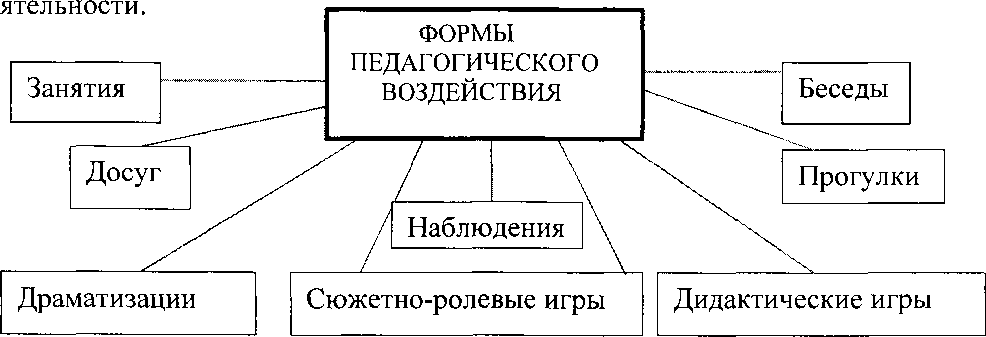 Методика ТРИЗ, в основном базируется на словестных играх, задачах. Игры: «Раньше - позже», «Вчера, сегодня, завтра», « Чем было - чем будет», «Паровозик времени» позволяют научить детей видеть линию развития события или объекта.Игра «Необитаемый остров» развивает у детей умение видеть ресурсы разных объектов и находить выход из тяжёлых ситуаций.Игры «Теремок», «На что похоже», «Раз, два, три - ко мне беги» позволяют научить детей различать различные системы объектов по различным признакам.На занятиях, в беседах, в свободной деятельности, на прогулке, в экспериментальной деятельности даю детям возможность находить истину. Стараюсь задавать проблемно-поисковые, творческие задания и вопросы, которые направлены на развитие мыслительных процессов (сравнение, обобщение, синтез, анализ). Наталкиваю на поиск ответов, которые должны вызывать умственные усилия, желание подумать: докажи, сравни, сочини, придумай, чем отличается? В чем причина? Как сделать по-другому?Занятия провожу в форме свободного общения в виде диалога, в котором играю направляющую и организационную роль. На начальном этапе использовала методы и приемы ТРИЗ в упрощенном, адаптированном виде, на уровне первичного ознакомления с основными понятиями.В конце занятия подвожу итоги для того, чтобы обучить детей навыкам анализа: Что было самым интересным? Что осталось непонятным? Итоги проводятся в самых разнообразных формах: игры “Интервью”, “Копилка новостей” и др., обсуждение планов на будущее. Герой занятий и помощник воспитателя - кукла Маша из мультфильма «Маша и медведь». Этот персонаж близок детям, любим ими, и требует обучения, как в своё время Незнайка. От лица игрушки задаются проблемные вопросы. Маша активно выражает свое мнение, спрашивает непонятное, порой ошибается, запутывается, не понимает. Детское стремление общаться и помогать ему существенно увеличивает активность и заинтересованность.Все методы и приемы ТРИЗ интересны, необычны. Но в своей работе чаще всего использую следующие методы ТРИЗ: метод фокальных объектов, синек- тики, противоречия, метод каталога, мозговой штурм, а так же приёмы типового фантазирования. Некоторые хорошо знакомы и часто используются воспитателями.Метод противоречий. Наша жизнь сплошь состоит из ежеминутных противоречий, которые являются источником самодвижения и развития объективного мира и познания, а умение с ними работать - важнейшая составляющая творческого мышления. Игра «Хорошо - плохо» помогает детям самостоятельно находить противоречия, а в дальнейшем и решать их. Так на занятии кукла Маша пришла к ребятам в мокром платочке, и мы с детьми младшей группы находили противоречия в природе: положительные и отрицательные стороны дождя и солнца. В дальнейшем мы решили эти противоречия: Маше срочно надо отнести больной бабушке лекарство, а на улице дождь, либо сильно печёт солнце. Что делать? Дети легко решили эти задачи: если дождь, то надеваем сапожки, плащик, берём зонтик. Если солнце, то надеваем панаму, берём водичку. Тематика для игры «Хорошо - плохо» разнообразна. В младшей группе берутся объекты и явления, не имеющие для детей социального значения. Детям понравилась игра «Капризная Маша». От лица игрушки ведётся диалог с детьми, например: «Я хочу идти гулять, но не хочу надевать шапку». Нам с детьми предстоит перебрать различные варианты, чем заменить шапку. Так наша Маша не хотела надевать куртку, колготки. Она не хотела кушать из тарелки, пить из чашки и т.д. В старшем возрасте разбирают те явления и объекты, которые имеют для детей социальное значение. Особенно интересно решать те проблемы, к которым у людей негативное отношение. Например, болезнь, драки и т.д. Дети сначала удивлённо смотрят на меня, а потом активно, с большим азартом включаются в обсуждение. А знакомая всем педагогам игра «Наоборот» учит находить противоположные по значению функции. В эту игру мы играем уже с младшего возраста. Дети старшего возраста уже могут размышлять свободно и с лёгкостью решают противоречия более сложного уровня. Так мы находили, какие объекты одновременно могут быть холодными и горячими, длинными и короткими, узкими и широкими.Метод морфологического анализа помогает развивать навыки изобретательства. Составляется таблица - матрица. В младшей группе она состоит из одной оси. Мы использовали цветовую дорожку. Отправляли гулять по дорож-ке петушка белого цвета, и, попадая на любой цвет, по нашему желанию, он становился цветным, а детям предлагалось найти предметы такого же цвета. Дети с огромным удовольствием включаются в игру и сами поправляют, если кто - то принесёт игрушку не того цвета. Постепенно в таблицу добавляются оси: цвет, размер, количество, материал и т.д.В старшей и подготовительной группе фантазиям не было предела. У нас имеются матрицы для изобретения сказочного транспорта, волшебных предметов, сказочной одежды, сказочного мороженного, сказочных домов, матрицы для сочинения сказок.Метод синектики (аналогий). В младшей группе дети могут строить прямые аналогии: по форме: солнышко похоже на мячик, на тарелку. По структуре: снег - похож на вату, на пух. Малыши могут сказать, что цыплёнок жёлтенький как солнышко, бегает как мышка и кругленький словно мячик. Дети данного возраста не могут вживаться в образ и рассказать от лица образа, что он чувствует и т.д. (метод эмпатии - личностная аналогия) поэтому на данном этапе мы используем игры направленные на развитие имитации: «Покажи, как ходит...», «Что умеет делать...», «Произнеси как...», «Изобрази...». В дальнейшем, в старшем возрасте мы переходим к перевоплощению в образ: ты - Колобок. Расскажи, как ты живёшь? О чём мечтаешь? Дети пытались вжиться в различные образы: поломанного стула, фломастера, брошенной футболки, сердитой кошки, новогодней ёлки и т.д. В подготовительной группе интересно использовать фантастические аналогии. Дети фантазировали на различные темы: «Кто из сказочных героев мог бы заменить им воспитателей группы», «Мы попали в сказочный детский сад», «Отправляемся на прогулку в волшебный лес».Метод мозгового штурма. Мозговой штурм предполагает постановку изобретательской задачи и нахождения способов ее решения с помощью перебора ресурсов, выбор идеального решения.В младшей и средней группе я использую данный метод при работе со сказками. Я заметила, что детям всегда хочется, чтобы сказки заканчивались хорошо. Вот мною и было предложено придумать, как спасти Колобка, как спасти козлят, как сделать так, чтобы Медведь поместился в теремок, как выгнать лису из избушки зайчика. В старшей группе тематика усложняется: как отправить Снежную королеву в лето так, чтобы она не растаяла и не заморозила никого, как сделать так, чтобы мыши были сыты и ничего не портили и т.д.Метод фокальных объектов. Суть метода заключается в том, что к определённому объекту "примеряются" свойства и характеристики других, ни чем с ним не связанных объектов.Данный метод мы использовали в подготовительной группе при сочинении сказок. С помощью данного метода мы с детьми придумали жителей далёких планет, необычный транспорт.Самым интересным для меня видом работы стало сочинительство сказок. Мною было замечено, что родители совсем перестали читать детям. Когда в свободное время предлагаешь детям рассказать друг другу сказку, то даже в подготовительной группе дети, почти все, рассказывают «Курочку Рябу». Иногда это может быть «Колобок», «Теремок» и «Репка». И это не смотря на то, что в детском саду мы читаем различные сказки. Существует большое количество моделей построения сказок, в том числе с использованием приёмов типового фантазирования.При сочинении сказок с детьми старшего и подготовительного возраста я использовала следующие приёмы моделирования сказок: сказки от удивительных событий - «Как чашка и ложка поссорились»; сказки о фантастических странах - «Путешествие белки, зайца и ежа»; старая сказка на новый лад - «Маша и медведь»; коллаж сказок - «Колобок на новый лад»; цветные сказки - «Чёрная сказка», «Жёлтая сказка»; сказки от рисунка - «Пень Якало», «Листопад»;сказки по морфологической таблице - «Лучшие друзья», «Приключения Медведя и Кощея Бессмертного».Все сочинённые сказки были записаны. Родители так же включились в этот увлекательный процесс. Итогом этой работы стала «Книга сказок», для которой дети самостоятельно изготовили иллюстрации. Благодаря работе со сказками дети стали активными, у них активизировались мыслительные процессы, речь. Дети каждый день старались рассказать, что им прочитали новую сказку, выдвигали свои идеи для пополнения «Банка сказочных идей». В свободное время ребята рассказывали друг другу сказки из книг, по мультфильмам, а так же собственного сочинения. Одного «Колобка на новый лад» было рассказано несколько вариантов. В этих сказках добро всегда побеждало зло, ребята сами становились героями сказочных историй. К сожалению, не имелось технических возможностей, записать весь этот материал. Родители так же изменили своё мнение по отношению к чтению детям сказок, стали уделять этому процессу больше внимания.В данный момент я веду детей младшего возраста. Мы начинаем знакомиться с приёмами типового фантазирования. Существует несколько приёмов: увеличения - уменьшения объектов, дробления - объединения, замедления - ускорения событий, динамики - статики, изменения на противоположное.По книге «Когда я стану волшебником» я изготовила пособие, которое в игровой форме позволяет мне знакомить детей с приёмами типового фантазирования с младшего возраста. Они представлены в виде волшебников. Для того чтобы закрепить знания детей использую игры: «Покажи, что умеет делать волшебник», «Какой волшебник это сделал», «Волшебник попал в сказку». Так же эти волшебники помогают нам в повседневной жизни: ребёнок медленно кушает, долго одевается - я вслух предполагаю, что это к нему в гости сегодня пришёл волшебник замедления Тянульщик. Предлагаю позвать волшебника ускорения Стремглава и т.д.Считаю, что положительных результатов в работе с детьми можно достичь только в тесном взаимодействии с семьей. Мною был составлен перспективный план работы по ТРИЗ с родителями по всем возрастным группам.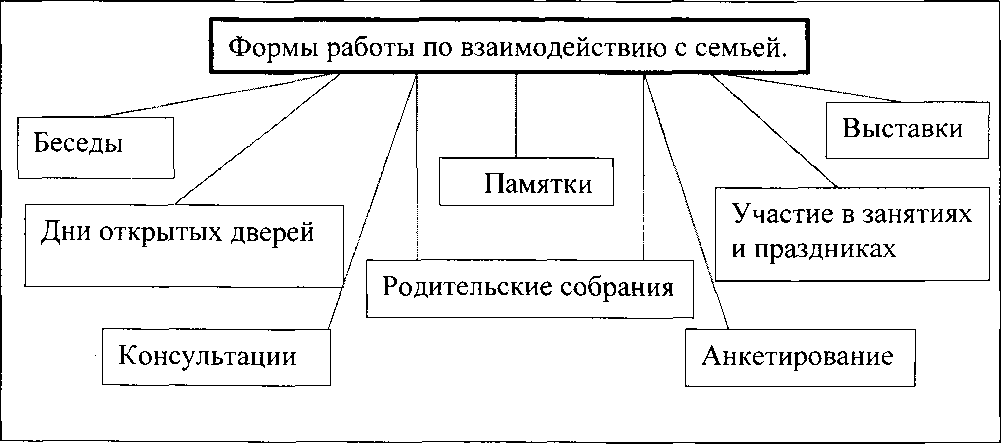 Был подобран ряд консультаций: «Развитие творческого мышления дошкольников путём применения методики ТРИЗ», «Творческие задание на формирование у дошкольников чувствительности противоречиям», «Игровая методика для детей и родителей», «Методы ТРИЗ, их характеристика», «Хотите ли вы умного ребёнка?», "Развитие творческих способностей и воображения при помощи сказки ", «Сказка в жизни ребёнка». Разработан ряд памяток: «Разные дети - разные игры», «Обучая не навреди», «Советы по проведению игр». На родительских собраниях я знакомила родителей с игровыми заданиями ТРИЗ педагогики. Проводила анкетирование с целью выявить у родителей знания о развитии творческого мышления дошколят. Ежегодно родители принимают участие в днях открытых дверей, на которых они имеют возможность посетить занятия в группе. В группе работает консультативный цент «Почемучка» куда родители могут обратиться по интересующим их вопросам. Планируется проведение выставки книг и пособий по методике ТРИЗ.Родители моих воспитанников приняли участие в собрании материала к картотекам загадок, пословиц и поговорок, а так же в создании «Книги сказок». Участвуют они и в создании предметно - развивающей среды группы.РЕЗУЛЬТАТИВНОСТЬ ОПЫТАДети могут свободно вести беседы на интересующую тему, анализировать произошедшие события, делать выводы и умозаключения.У ребят появилось чувство уверенности в своих знаниях и умениях.Заметно развиваются навыки самостоятельной творческой деятельности.За счет использования приемов фантазирования дети могут создавать совершенно новый образ, планировать его действия и даже жизненные этапы, развивая ход событий.Ребята могут самостоятельно составлять новые сказки, рассказы, придумывать фантастические истории.Способны самостоятельно разрешать противоречия (иногда с помощью взрослого), свободно оперируя приемами разрешения противоречий, находить выход из сложившейся ситуации.Сформировалось системное видение мира, дети могут свободно оперировать сенсорными эталонами (соответственно возрасту).Речь ребят разнообразна, богата эпитетами и образными сравнениями.Результат данной работы откладывает отпечаток и на результатах продуктивной деятельности: в рисовании, лепке, аппликации, конструировании, ручном труде - работы детей отмечаются более творческой направленностью и выразительностью.При выборе самостоятельной деятельности большая часть детей предпочитает заниматься продуктивной деятельностью, при чём, отмечается проявление фантазии в тематике работ. Дети не просто лепят, клеят, а изобретают.В большей степени проявляется познавательная активность детей: дети с удовольствием начинают рассматривать и читать энциклопедии, проявляют желание к исследовательской деятельности, задают много вопросов познавательного характера.РЕЗУЛЬТАТЫ ДИАГНОСТИКИ- 2011 учебный год дети 5 года жизни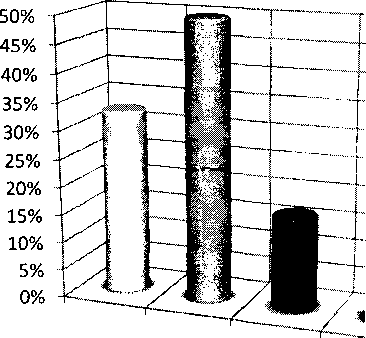 Высшии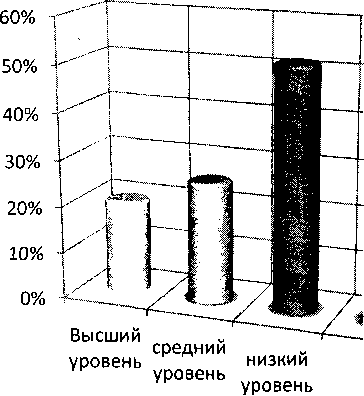 средним уровень	низкимк уровеньуровень- 2012 учебный год дети 6 года жизни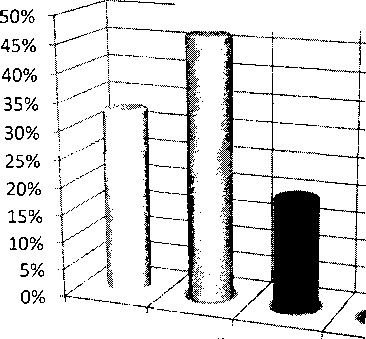 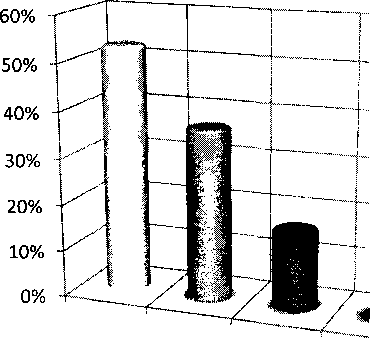 Высшиисреднии уровень	низкииуровеньуровеньВысшиисреднии уровень	низкииуровеньуровень- 2013 учебный год дети 7 года жизниНачало года43% 50% 7%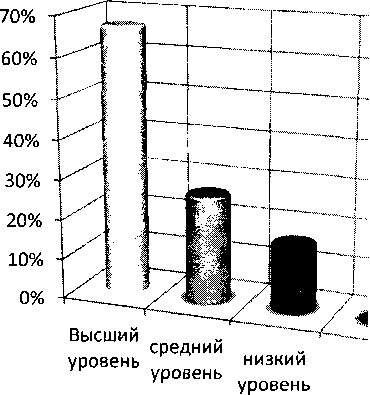 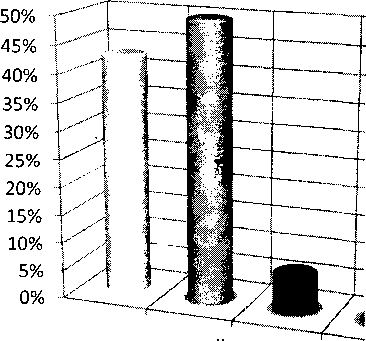 Высшиисреднии уровень	низкииуровеньуровеньЛИТЕРАТУРАБазовый компонентПрограма «Впевнений старт»Програма «Українське дошкілля »^ Альтшуллер Г.С. Краски для фантазии. Прелюдия к теории развития творческого воображения //Шанс на приключение. /Сост. А.Б. Селюц- кий. Петрозаводск,!991.Гин С.И. «Занятия ТРИЗ»Корзун A.B. «Весёлая дидактика: элементы ТРИЗ и РТВ в работе с дошкольниками. Минск,2000.Мурашковская И.Н. «Когда я стану волшебником». Методика для развития творческого воображения детей младшего возраста. Рига, педагогический центр «Эксперимент» , 1994.Родари Д. «Грамматика фантазии». Введение в искусство придумывания историй. - М., Прогресс, 1978.Шустерман З.Г. « Новые приключения Колобка или наука думать для больших и маленьких», - М., Педагогика, 1993.Шустерман З.Г., Шустерман М.Н. «Думаем,изобретаем, открываем мир»Яценко A.B. «Джерельце творчості. ТРВЗ» , - X.: Ранок, 2011.«Программа по развитию творческого воображения и обучению диалектическому способу мышления с помощью элементов ТРИЗ», /Составители Гуткович И.Я., Костракова И.М., Сидорчук Т.А./ - Ульяновск, 1994.http://trizinfo.by.ru/http://www.altshuller.ru/triz/http://www.trizland.ruОТРИЦАТЕЛЬНЫЙ эффектПРИЁМЫ СНЯТИЯ1. Дети отвечают хорома.	Строить систему работы по обучению ребёнка умению слушать другого.б.	Более простой, но менее ценный приём - поднятая рука как внешний тормоз.в.	Введение правила «скажешь тогда, когда выслушаешь другого».2. Дети повторяют идею выдвинутую кем - то.а.	Не фиксировать внимания на ответах повторяющегося плана.б.	Найти административное противоречие. Показать несовершенство выдвигаемой идеи.3. Задача поставлена, а дети молчат. Идей нет.а.	Обратить вопрос к конкретному, самому активному ребёнку.б.	внести предмет либо картинку к обсуждению.в.	Подготовить «провокатора». Либо старший ребёнок, либо второй взрослый. Дети подключаются к спору.4. Идей много. Дети подробно рассказывают. Времени выслушать не хватает.а.	Предложить детям самостоятельную разработку идеи в продуктивной деятельности: рисовании, лепке и т.д.б.	индивидуальное обсуждение идей в другие промежутки времени.ОТРИЦАТЕЛЬНЫМ ЭФФЕКТПРИЁМЫ СНЯТИЯ1. Дети отвечают хорома.	Строить систему работы по обучению ребёнка умению слушать другого.б.	Более простой, но менее ценный приём - поднятая рука как внешний тормоз.в.	Введение правила «скажешь тогда, когда выслушаешь другого».2. Дети повторяют идею выдвинутую кем - то.а.	Не фиксировать внимания на ответах повторяющегося плана.б.	Найти административное противоречие. Показать несовершенство выдвигаемой идеи.3. Задача поставлена, а дети молчат. Идей нет.а.	Обратить вопрос к конкретному, самому активному ребёнку.б.	внести предмет либо картинку к обсуждению.в.	Подготовить «провокатора». Либо старший ребёнок, либо второй взрослый. Дети подключаются к спору.4. Идей много. Дети подробно рассказывают. Времени выслушать не хватает.а.	Предложить детям самостоятельную разработку идеи в продуктивной деятельности: рисовании, лепке и т.д.б.	индивидуальное обсуждение идей в другие промежутки времени.ВозрастРебёнокПодростокЮношаСтарикМесто жительстваДворецМногоэтажный домЛесДетский садСредство передвиженияКоньАвтомобильРоликиЛыжиСтиль одеждыСпортивный костюмПраздничный нарядСтрогий костюмШорты и майкаХарактерДобрыйВредныйНытикВесельчакистолметеориткруглыйискрящийсякухонныйгорячийпластмассовыйстремительныйТЕМЫГРУППЫГРУППЫГРУППЫГРУППЫТЕМЫВторая младшаяСредняяСтаршаяПодготовительнаяВещественно - полевые ресурсыXXXXПротиворечияXXXXВепольный анализXXИдеальностьXXXМозговой штурмXXXXМетод фокальных объектовXXXXКольца Луллия МорфолоXXXXгический анализМетод моделирования маленькимиXXXчеловечкамиМетод снежного комаXXЭтажное конструированиеXXБином фантазииXXXМетод Робинзона КрузоXXXИнверсияXXXXСинектика: прямая аналогияXXXXсимволическая аналогияXXXфантастическая аналогияXXXэмпатия (личная аналогия)XXXXПростые приёмы фантазирования:оживлениеXXXXувеличение - уменьшениеXXXXускорение - замедлениеXXXXдробление - объединениеXXXXдинамизация - статикаXXXквантование - непрерывностьXXуниверсализацияXXXсмещение во времениXXПриемы разрешения противоречий: разделение противоречивых свойств во времени:XXXXпринцип предварительного действияXXXразделение противоречивых свойств в пространствеXXXXразделение между системой и подсистемой: принцип «матрешки»XXXпринцип «изменения окраски»XXXобъединение однородных или неоднородных систем в надсистемуXXXпринцип посредникаXXXизменение агрегатного состояния части системы или внешней средыXXX«обратить вред в пользу»XXXпринцип копированияXXX